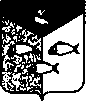 Администрация Пеновского муниципального округа Тверской области      ПОСТАНОВЛЕНИЕ26.04.2021 г.                                                пгт. Пено                                                     №  265О внесении изменений в Постановление  Главы Пеновского района от 17.12.2012  № 680(с изменениями, внесенными ПостановлениямиГлавы Пеновского района от 24.04.2015  № 176/1, от 18.08.2015 № 303; от 15.07. 2016 № 156; от 17.08.2016 № 180, от  11.12. . №  456,от 21.06.2018г. № 213, от 12.03.2020г. № 117,от 09.07.2020г. № 339) и об уточнении границ избирательных участков,  участков референдумана территории Пеновского муниципального округа  Тверской областиНа основании пункта 2 статьи 19 Федерального закона от 12.06.2002 года № 67-ФЗ «Об основных гарантиях избирательных прав и права на участие в референдуме граждан Российской Федерации», пункта 6 статьи 16 Избирательного Кодекса Тверской области от 07.04.2003 года № 20-ЗО, в связи с  изменением границ избирательных участков № 686, 687, 689, 695 Администрация Пеновского муниципального округа Тверской области ПОСТАНОВЛЯЕТ:1. Внести изменения в Приложение к Постановлению Главы Пеновского района от 17.12.2012 года № 680 (с изменениями, внесенными Постановлениями  Главы  Пеновского района от 24.04.2015 года  № 176/11, от 18.08.2015 № 303; от 5.07.2016 №156 от 17.08.2016 № 180, от 11.12.2017 № 456, от 21.06.2018 г. № 213, от 12.03.2020г. № 117, от 09.07.2020г. № 339), изложив его в следующей редакции (прилагается). 2. Направить настоящее Постановление в территориальную избирательную комиссию Пеновского округа, участковые избирательные комиссии избирательных участков № 685-695, руководителям сельских территорий Пеновского муниципального округа для использования в работе.3. Настоящее Постановление вступает в силу со дня его подписания,  подлежит  официальному опубликованию в газете «Звезда», а также размещению на официальном сайте Администрации Пеновского муниципального округа в сети Интернет.5. Контроль за выполнением настоящего постановления оставляю за собой.  Глава Пеновского муниципального  округа                                                                          В.Ф. Морозов Список избирательных участков, участков референдума, образуемых на территории Пеновского муниципального округа Тверской областиИзбирательный участок № 685, имени Скобелева Дмитрия Степановича, участника Великой Отечественной войны, майора, командира штурмового батальона.Местонахождение участковой избирательной комиссии и помещения для голосования: 172770, Тверская область, Пеновский муниципальный округ, поселок Пено, улица Парковая, д.15, здание МБОУ «Пеновская средняя общеобразовательная школа» (младшие классы), телефон (848-230) 2-34-61.   В границы избирательного участка, участка референдума входят следующие улицы пгт.Пено: Волжская, Делегатская, Колосова, Кооперативная, Лесная,  Орлинка, Парковая, Песочная, Пионерская, Пролетарская, Рабочая, Сенная, Солнечная, Сосновая, Тиницы, Энергетиков, Юбилейная, проспект Коммунаров, переулки: Вокзальный, Волжский, Железнодорожный, Набережный, Рабочий, Сенной.Избирательный участок № 686, имени Родина Алексея Григорьевича, Героя Советского Союза, генерал-полковника.Местонахождение участковой избирательной комиссии и помещения для голосования: 172770, Тверская область, Пеновский муниципальный округ, поселок Пено, улица Жагренкова, д.2, административное здание Пеновского муниципального округа Тверской области,  телефон (848-230)  2-46-21  В границы избирательного участка, участка референдума входят следующие улицы               пгт.Пено: Взлетная, Восточная, Восьмое марта, Жагренкова, Заводская, Заречная, Зеленая,  Изведовская, Коммунальная, Крестьянская, Лизы Чайкиной – дома №№ 70А; 74; 78; 80; 81А; 82 ; 84; 84А; 85; 86; 87; 87А; 88; 88А; 89; 89А; 90; 90Б; 91; 91А; 92; 98; 102; 104; 106; 108; 110; 111, 112; 114; 116; 118; 120; 122; 126; 128; 130; 132; 134; 136; 138; 140; 142; 144,  Механизаторов, Милова, Мира, Молодежная, Полевая, Садовая, Спортивная, Строителей, Цветочная, Энтузиастов, Южная, переулки: Весенний, Восточный, Заречный, Мирный, Совхозный, Цветочный. Избирательный участок № 687, имени Елизаветы Ивановны Чайкиной, Героя Советского Союза, партизанки Великой Отечественной войны.Местонахождение участковой избирательной комиссии по адресу: 172770, Тверская область, Пеновский муниципальный округ, пгт.Пено, ул.249 Стрелковой Дивизии, д.14, здание МБОУ «Пеновская средняя общеобразовательная школа», читальный зал центральной районной библиотеки (вход со стороны ул.Зины Голицыной), телефон (848- 230) 2-43-79. Местонахождение помещения для голосования по адресу: 172770, Тверская область, Пеновский муниципальный округ, пгт.Пено, ул.249 Стрелковой Дивизии, д.14, здание МБОУ «Пеновская средняя общеобразовательная школа» (старшие классы), фойе 1-го этажа, телефон (848-230) 2-30-76.В границы избирательного участка, участка референдума входят следующие улицы пгт.Пено: Береговая, Боровая, Водная, Володи Павлова, Еловая, Заволжская, Зины Голициной, Казарма 147 км, Комсомольская, Красноармейская, Лизы Чайкиной – дома №№ 1;  7;  8 ; 8 Б; 10; 11; 12; 13; 14; 15; 16; 18; 19 А; 20А; 20/21; 21; 26А; 26/1; 27; 28 ; 29; 30; 31; 32; 32А; 32Б; 32В; 32Г; 34А; 35; 37; 39; 39А; 40; 41; 42, 43А; 45; 46/16; 47; 48; 49; 50; 51; 52; 52/2; 53; 55/14; 56; 57/13; 59; 60; 61; 62; 63; 64; 66/23; 67; 69; 71; 73; 77; 79; 81, Моховая, Набережная, Новая, Новикова, Озерная, Октябрьская, Первомайская, Речная, Родина, Советская, Тарасова, Тверская, Физкультурная, Школьная, 249 Стрелковой Дивизии, переулки: Водный, Коммунальный, Театральный, Школьный. Избирательный участок № 688, имени Голубева Александра Александровича, участника Первой мировой войны, ротмистра кавалерии.Местонахождение участковой избирательной комиссии по адресу: 172812, Тверская область, Пеновский муниципальный округ, село Ворошилово, пер.Музейный, д.2, административное здание  Пеновского муниципального округа Тверской области,  кабинет №1, телефон (848-230) 3-17-34. Местонахождение помещения для голосования по адресу: 172812, Тверская область, Пеновский муниципальный округ, с.Ворошилово, пер.Школьный д.5, здание МБОУ «Ворошиловская средняя общеобразовательная школа», телефон (848-230) 3-17-21.В границы избирательного участка, участка референдума входят следующие населенные пункты: с.Ворошилово, д.д.Большая Переволока, Гора Погорелицкая, Гора Сазонова, Осечно, Витьбино, Гари, Заборье, Залуковье, Заселица, Калиновка, Колпино, Лебедево, Лугово, Малая Переволока, Москва, Нелегино, Новоселье, Октябрьское, Перелаз, Плоское, Погорелица, Поляны, Семченки, Суханы, Тивиково.Избирательный участок № 689, имени Волконского Алексея Викторовича, организатора и участника партизанской борьбы в годы Великой Отечественной войны, видного партийного и хозяйственного руководителя в период восстановления народного хозяйства на территории Калининской (Тверской) области.Местонахождение участковой избирательной комиссии и помещения для голосования: 172775, Тверская область, Пеновский муниципальный округ, д.Заёво, ул.Центральная, д.34а, здание Дома культуры, телефон (848-230) 3-11-43. В границы избирательного участка, участка референдума входят следующие населенные пункты: д.д.Вселуки, Горка-1, Заево, Квашнино, Косицкое, Лопатино, Нечаевщина, Олений Рог-1, Олений Рог-2, Орлинка, Переходовец, Подлядье, Починок, Синцово, Теплень, Ширково, турбаза "Орлинка".Избирательный участок № 690,имени Поярковой Веры Никандровны, труженика тыла Великой Отечественной войны, ветерана труда, отличника народного просвещения РСФСР.Местонахождение участковой избирательной комиссии: 172803, Тверская область, Пеновский муниципальный округ, д.Мошары, ул.Центральная, д.13, административное здание Пеновского муниципального округа Тверской области, телефон №(848-230) 3-21-18. Местонахождение помещения для голосования по адресу: 172803, Тверская область, Пеновский муниципальный округ, д.Мошары, ул.Центральная, д.10, здание МБОУ «Мошаровская средняя общеобразовательная школа», телефон № (848-230) 3-21-31. В границы избирательного участка, участка референдума входят следующие населенные пункты: д.д.Бородино, Горка, Грылево, Карманькино, Колобово, Кузнечки, Макарово, Минькино, Митино, Михайлово, Мошары, Новоселье, Озерцы, Селихово, Суходол, Цалпаны, пос.Зимник.Избирательный участок № 691, имени Лукина Николая Дмитриевича,участника Великой Отечественной войны, разведчика.Местонахождение участковой избирательной комиссии и помещения для голосования: 172790, Тверская область, Пеновский муниципальный округ, пос.Охват, ул.Советская, д.35, административное здание Пеновского муниципального округа Тверской области, телефон (848-230) 3-31-22. В границы избирательного участка, участка референдума входят следующие населенные пункты: д.д.Бдынь, Борки, Лауга, Мариница, Щеверево, Холм, пос.Охват: ул.Алеши Яковлева, Вокзальная, Желябова, Заводская, Коммунаров, Комсомольская, Кооперативная, Лизы Чайкиной, Набережная, Первомайская, Пролетарская, Рабочая, Сенная, Сосновая, Советская, Школьная, пер.Горный, Сенной.Избирательный участок № 692, имени Котова Алексея Дмитриевича, участника Великой Отечественной войны, командира отдельного зенитного дивизиона.Местонахождение участковой избирательной комиссии и помещения для голосования: 172780, Тверская область, Пеновский муниципальный округ, пос.Соблаго, ул.Первомайская, д.40, здание Дома культуры, телефон (848-230) 3-13-91. В границы избирательного участка, участка референдума входят следующие населенные пункты: пос.Соблаго: ул.Железнодорожная,  Казарма ., им.Лейтенанта Синельщикова, Лесная, Локомотивная, Первомайская, Привокзальная, пер.Лесной, Привокзальный.Избирательный участок № 693 имени Кузнецова Александра Григорьевича, защитника морских рубежей России в мирное время, командира подводной лодки.Местонахождение участковой избирательной комиссии и помещения для голосования: 172772, Тверская область, Пеновский муниципальный округ, д.Слаутино, ул.Советская, д.9, здание Дома культуры, телефон (848-230) 3-25-36.  В границы избирательного участка, участка референдума входят следующие населенные пункты: д.д.Астратово, Большой Бохот, Малый Бохот, Вально, Верхмарево,  Доброе, Ефремово, Заборовка, Загородечье, Колпино-1, Колпино-2, Корено-Бубново, Корено-Княжево, Кривошеево, Мосты, Новинка, Новоселок, Орлово, Отонец, Переволока, Петрово, Потапово, Пустошка-1, Пустошка-2, Пятыгино, Рябкино, Слаутино, Старина, Тимохино, Тростянка, пос.Крутик, пос.Рунский.Избирательный участок № 694, имени Андрея Николаевича Корбутовского, Героя Бородинского сражения Отечественной войны 1812 года майора Псковского Кирасирского полка.Местонахождение участковой избирательной комиссии и помещения для голосования: 172180, Тверская область, Пеновский муниципальный округ, пос.Жукопа, ул.Набережная, д.13а, здание Дома культуры, телефон (848-230) 2-49-23.  В границы избирательного участка, участка референдума входят следующие населенные пункты: пос.Жукопа: ул.Береговая, Водокачка, Гаражная, Железнодорожная, Казарма ., Казарма ., Молодежная, Набережная, Пролетарская, Советская, пер.Набережный, Пролетарский, Советский, д.д.Бурёхино, Ветожетка, Горовастица, Городок, Исполье, Мизиново, Олисово, Сергеево, Середка.Избирательный участок № 695, имени Жагренкова Ивана Михайловича, Героя Советского Союза,гвардии сержанта, командира стрелкового взвода десанта.Местонахождение участковой избирательной комиссии и помещения для голосования: 172771, Тверская область, Пеновский муниципальный округ, д.Забелино, ул.Центральная, д.8, административное здание  Пеновского муниципального округа Тверской области, телефон (848-230) 3-24-13.  В границы избирательного участка, участка референдума входят следующие населенные пункты: д.д. Адворица,  Битуха, Бобовище, Борки,  Бервенец, Боровое, Гора, Забелино, Заберечье, Заборовка-1, Залозье, Зароево Заборье-1, Заречье, Кобенево, Красное Утро, Кудь, Ляды, Павлиха, Полово, Руно, Старое, Торг, Череты.   Приложение к Постановлению Администрации Пеновского муниципальный округ Тверской области от 26.04.2021 г. №  265